МКОУ  «НОВО-УСУРСКАЯ СОШ»Фотоотчет по проведению олимпийского праздника, посвященного Всероссийской школьной олимпиаде.Олимпийский праздник провели в 8-11-ых классах. Организовали и провели конкурс старшая вожатая Манкулиева М.Б, зам. директора по УВР Муртузов Э.Дж., учитель истории Муртузова З.Г.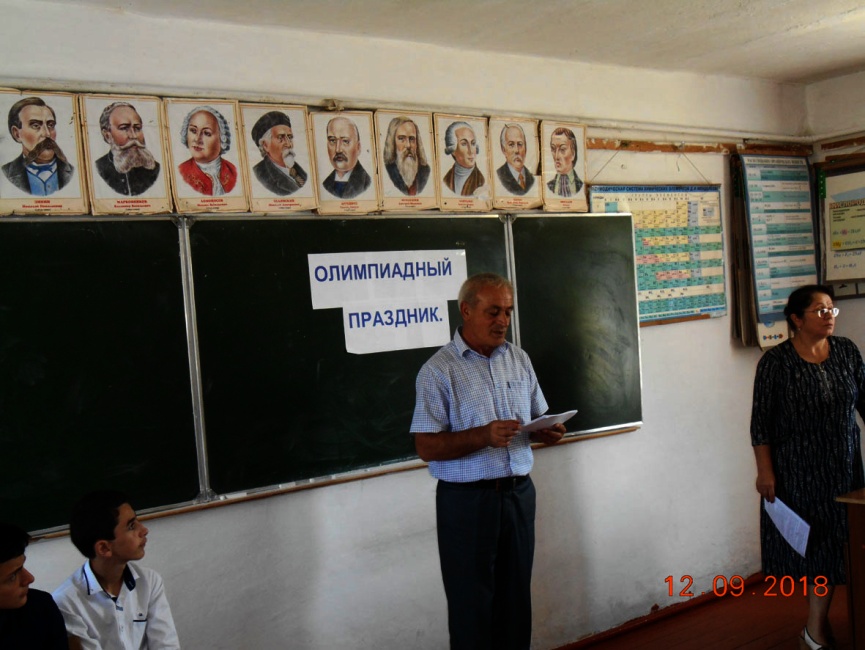 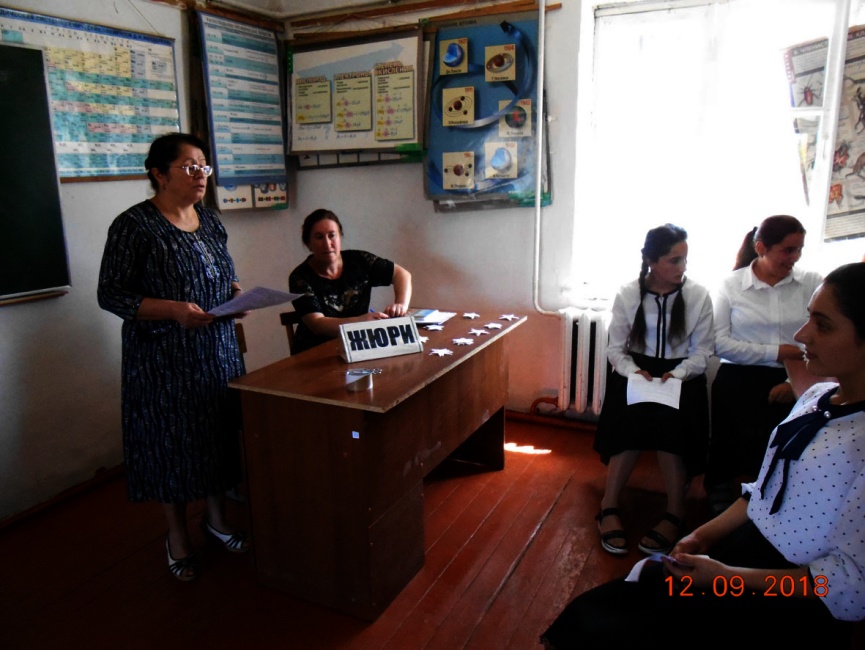 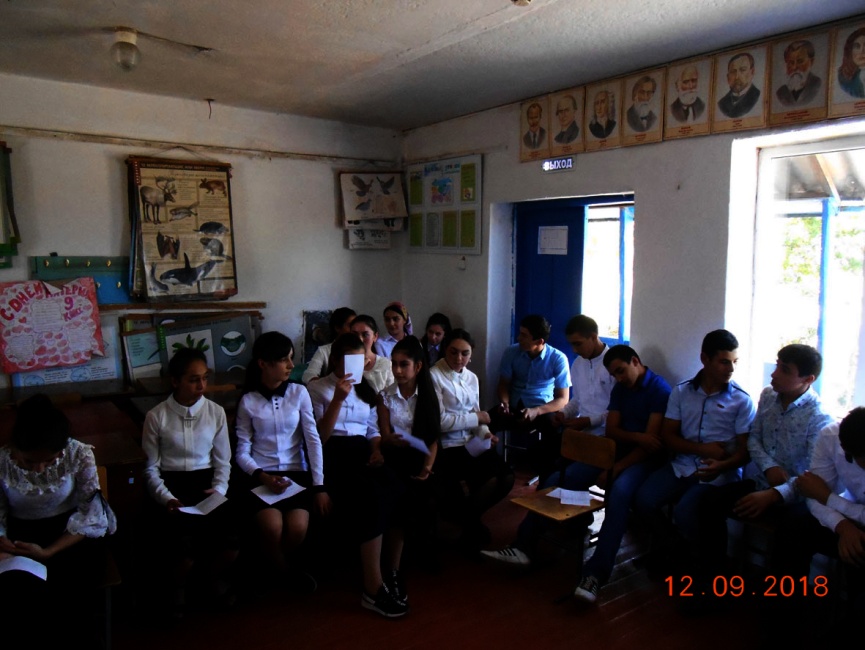 